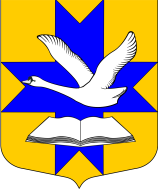 Совет депутатов муниципального образованияБольшеколпанскоЕ   сельскоЕ   поселениЕГатчинского   муниципального   районаЛенинградской   областиВТОРОГО    СОЗЫВА                                                                   РЕШЕНИЕот  «20» февраля 2014 г.                                                                                                  №  02          В соответствии с Федеральным законом от 06.10.2003 №131-ФЗ «Об общих принципах организации местного самоуправления в Российской Федерации», Положением о порядке владения, пользования и распоряжения имуществом, находящимся в муниципальной собственности МО Большеколпанское сельское поселение Гатчинского муниципального района Ленинградской области, утвержденного РСД от 21.07.2011 № 41, руководствуясь Уставом муниципального образования  Большеколпанское сельское поселение Гатчинского  муниципального  района Ленинградской области,                           Совет депутатов МО Большеколпанское сельское поселениеР Е Ш И Л:Утвердить перечень объектов иного движимого имущества, передаваемых от МО Большеколпанское сельское поселение   Гатчинского  муниципального  района Ленинградской области в оперативное управление МКУ МО Большеколпанское сельское поселение ГМР ЛО «Управление жилищно-коммунального хозяйства, благоустройства и технического обеспечения», согласно приложению 1,2 ;Администрации Большеколпанского сельского поселения заключить с МКУ МО Большеколпанское сельское поселение ГМР ЛО «Управление жилищно-коммунального хозяйства, благоустройства и технического обеспечения»  договора о закреплении муниципального имущества на праве оперативного управления;Решение вступает в силу со дня принятия, подлежит размещению на официальном сайте администрации.Глава  муниципального образованияБольшеколпанское  сельское поселениеГатчинского муниципального района	 Ленинградской области                     	          	_________________________	  О.В. Лиманкин                                                                                                                            Приложение 1                                                                                                                    к решению Совета депутатов                                                                                              МО Большеколпанское  сельское поселение                                                                                                  Гатчинского муниципального района                                                                                              От    20 февраля 2014 г. № 02                                                                   ПереченьОбъектов иного движимого имущества, передаваемого от МО Большеколпанское  сельское поселение Гатчинского муниципального района Ленинградской области  в оперативное управление МКУ МО Большеколпанское сельское поселение ГМР ЛО «Управление жилищно-коммунального хозяйства, благоустройства  и технического обеспечения»                                                                                                                                Приложение2                                                                                                           к решению Совета  депутатов                                                                                                      МО Большеколпанское сельское поселение                                                                                              Гатчинского муниципального района                                                                                              от  20 февраля 2014 г. № 02                                                                        Перечень Объектов иного движимого имущества, передаваемого от МО Большеколпанское сельское поселение Гатчинского муниципального района в оперативное управление МКУ МО Большеколпанское сельское ппоселение ГМР ЛО «Управление жилищно-коммунального хозяйства, благоустройства и техническое обеспечения»  забалансовый счет.) Об утверждении перечня имущества, передаваемого от МО Большеколпанское сельское поселение   Гатчинского  муниципального  района Ленинградской области в оперативное управление МКУ МО Большеколпанское сельское поселение ГМР ЛО «Управление жилищно-коммунального хозяйства, благоустройства и технического обеспечения»№ п/пНаименование объекта  иного движимого имуществаИнвентарный номерКоличествоОстаточная стоимость1,00Памятник ВОВ бюджетМ101090381                    143 300,572Резервуар пр/пожарный, горизонтальный РГ15 одностенный подземный д.Вопша/1М010106204                    1104821,763Резервуар пр/пожарный, горизонтальный РГ15 одностенный подземный д.Вопша/2М010106205                    1104 821,764Резервуар пр/пожарный, горизонтальный РГ15 одностенный подземный д.РотковоМ010106203                    1104 821,765Пожарный резервуар "БайкалПР-15" обьем 15м.куб (Новые Черницы)ОС0000000745                  1147008,346Пожарный резервуар "Байкал-ПР-15" Обьем 15м,куб (Корписалово)ОС0000000746                  1147 008,347Пожарный резервуар "Байкал ПР-20" обьем 20м куб.1013300000003                 1213925,008Пожарный резервуар "Байкал ПР-20" обьем 20м куб.ОС0000000824                  1213 925,009Пожарный резервуар "Байкал ПР-20" обьем 20м куб.ОС0000000825                  1213 925,0010Пожарный резервуар "Байкал ПР-20" обьем 20м куб.ОС0000000826                  1213 925,0012Пожарный резервуар "Байкал ПР-20" обьем 20м куб.ОС0000000827                  1213 925,0011Пожарный резервуар "Байкал ПР-20" обьем 20м куб.ОС0000000828                  1213 925,0012Пожарный резервуар "Байкал ПР-20" обьем 20м куб.ОС0000000829                  1213 925,0013Пожарный резервуар "Байкал ПР-20" обьем 20м куб.ОС0000000830                  1213 925,0014Пожарный резервуар "Байкал ПР-20" обьем 20м куб.ОС0000000831                  1213 925,0015Пожарный резервуар "Байкал ПР-20" обьем 20м куб.ОС0000000832                  1213 925,0016Пожарный резервуар "Байкал ПР-15",обьемом 15м.куб д.Ст.ЧерницыОС0000000514                  1124454,3117Пожарный резервуар "Байкал ПР-15" обьем 15м.куб. д.Ст.ХинколовоОС0000000515                  1124 454,3118Оснащение памятника с.Никольское0001011021                    154 759,7419газонные ограждения и монтаж и доставка0001011033                    115475,9220забор декаративный  (ограждение жилых домов)/10001011010                    121забор декаративный  (ограждение жилых домов)/20001011011                    122забор декаративный  (ограждение жилых домов)/30001011017                    123забор декаративный  (ограждение жилых домов)/40001011018                    124забор декаративный  (ограждение жилых домов)/50001011019                    125забор декаративный  (ограждение жилых домов)/60001011020                    126Забор декоративный у жил.домов(Секции и столбы)/7М101090208                    127Забор декоративный у жил.домов(Секции и столбы)/8М101090209                    123451,66 28Забор декоративный у жил.домов(Секции и столбы)/90001011060                    129423,2329Метал. секции-ограждения со столбомМ101090210                    119951,5230Горка металлическая малая с установкой №20001016019                    1527,9231Детский игровой комплекс №10001011003                    132Детский игровой комплекс №20001011004                    133Детский игровой комплекс №30001016018                    125704,78 34Комплекс "Мини дозорная вышка" с доставкой0001011022                    118491,7535Карусель №1 (на диске)0001011005                    118 491,7536Карусель №10 (на диске)0001016020                    137Карусель №2 (на диске)0001011006                    138Карусель №3 (на диске)0001011007                    139Карусель №4 (на диске)0001011008                    140Карусель№5 (на диске)0001011023                    141Карусель №6 (на диске)0001011032                    142Карусель №7(на диске)0001011034                    143Карусель №8 (на диске)0001011035                    144Карусель №9 (на диске)0001011036                    145Качели "Груша"0001016027                    146Качели "Груша"№10001011024                    147Качели "Груша"№20001011030                    148Качели-балансир "ЗАЙЧИК" №10001011025                    149Качели-балансир "ЗАЙЧИК"№20001011031                    150Качели-балансир "ЗАЙЧИК"№30001011040                    151Качели-балансир "ЗАЙЧИК"№40001011041                    152Качели-балансир "ЗАЙЧИК"№50001011042                    153Качели-балансир "ЗАЙЧИК"№60001016023                    154Качели-балансир "ЗАЙЧИК"№70001016024                    155Качели-балансир "МЫШКА" №10001016025                    156Качели-балансир "МЫШКА" №20001016026                    157качель треугольная (ул.30л Победы 17)0001011028                    158качель треугольная №20001011037                    159качель треугольная №30001011038                    160качель треугольная №40001011039                    161качель треугольная №50001016021                    162качель треугольная №60001016022                    163Крокодил/1 (фигура ландшафная)ДФ-80001011045                    164Медведь/1 ДФ-1(фигура ландшафная)0001011043                    165Слон (фигура ландшафная) ДФ-70001011044                    166Фигура ландш.Бегемот/10001011053                    167Фигура ландш. Бегемот/20001011054                    168Фигура ландш. Крокодил0001011055                    169Фигура ландш. Медведь0001011056                    170Фигура ландш. Ослик/10001011057                    171Фигура ландш. Ослик/20001011058                    172Фигура ландш.Пчела ДФ-100001011059                    173Автобусная остановка (д.Химози)0001011009                    174Колодец общего пользования д.Вакколово0001011061                    175Сушилка для белья металлическая0001011026                    176Сушилка для белья металлическая/10001011012                    177Сушилка для белья металлическая/20001011013                    178Сушилка для белья металлическая/30001011014                    179Сушилка для белья металлическая/40001011015                    180Качель КК 052 ( комбинированная)ОС0000000220                  181Карусель КР 061-1ОС0000000221                  182Качалка на пружине КНД 063-42 (Дельфин)ОС0000000222                  183Качель  КР 061-1ОС0000000225                  184Урна У163-1ОС0000000344                  185Урна У163-1ОС0000000345                  186Урна У163-1ОС0000000346                  187Урна У163-1ОС0000000347                  188Урна У163-1ОС0000000348                  189Урна У163-1ОС0000000349                  190Урна У163-1ОС0000000350                  191Урна У163-1ОС0000000351                  192Урна У163-1ОС0000000352                  193Урна У163-1ОС0000000353                  194Качалка на пружине КНД 063-42 (Дельфин)ОС0000000359                  195Качалка на пружине КНА 063-2 (Аквабайк)ОС0000000360                  196Качалка на пружине КНС 063-52 (СобакаОС0000000362                  197Качалка на пружине КНП 063-10( Петушок)ОС0000000361                  198Качалка на пружине КНП 063-10 (Петушок)ОС0000000363                  199Качалка на пружине КНЛ 063-1 (Лошадка)ОС0000000364                  1100Качалка на пружине КНС 063-6 (Самолет)ОС0000000365                  1101Игровой  городок ИГ 014-3ОС0000000366                  187262,68 102Качель Б 058 (балансир)ОС0000000373                  1103Качель Б 058 (балансир)ОС0000000374                  1104Качель Б 058 (Баланси.)ОС0000000375                  1105Качель Б 058 (балансир)ОС0000000376                  1106Игровой городок ИГ 01805 (ЭкскаваторОС0000000377                  143100,04 107Беседка Б 077-2 (домик со счетами)ОС0000000378                  1108Беседка Б 077-2 (домик со счетами)ОС0000000379                  1109Лабиринт З 093-1(РомашкаОС0000000380                  1110Лабиринт Р 093-1 (Ромашка) ОС0000000381                  1111Лабиринт Р 087 (Ракета)ОС0000000382                  163686,72 112Лабиринт ЛЗ 083-1(Змей)ОС0000000511                  1113Cигнализация автомобильнаяОС0000000594                  1114Лазерное 1013400000014                 1115Генератор ErgomaX ER 6600ОС0000000595                  1116Генератор ErgomaX ER 6600 Е электростандартОС0000000596                  1117Бензопила StihI MS180-14@ОС0000000597                  1118Стабилизатор напряжение Top Machine SDR 100000VA (10216110/130511/0025214/1.ОС0000000598                  1119Стабилизатор напряжения Top Machine SDR 100000VA(10216110/130511/0025214/1.ОС0000000599                  1120Зарядное устройствоERGUSTech Boost 420(10216110/131112/0064012/1ОС0000000600                  1121Шлифмашина угловая Makita 9565HZ (10130090/191211/10109464/2ОС0000000601                  1122Мотопомпа Хонда WB-20 XT DRX с комплектующими/7М010106199                    117411,60123Мотопомпа Хонда WB-20 XT DRX с комплектующими/1М001010451                    1124Мотопомпа Хонда WB-20 XT DRX с комплектующими/2М001010452                    1125Мотопомпа Хонда WB-20 XT DRX с комплектующими/3М001010453                    1126Мотопомпа Хонда WB-20 XT DRX с комплектующими/4М001010469                    1554,00 127Мотопомпа Хонда WB-20 XT DRX с комплектующими/5М001010470                    1554,00128Мотопомпа Хонда WB-20 XT DRX с комплектующими/6М001010471                    1554,00129Мотопомпа Хонда WB-20 XT DRX с комплектующими/8М010106200                    117411,60130Мотопомпа Хонда WB-20 XT DRX с комплектующими/9М010106201                    117611,60131Колонка водоотборная пожарная КПАМ010106202                    1132Подъемник ножничный г/п 300кг.,в/п 11м SJYЗ-11М010106193                    1131 013,75133Перфоратор MAKITA HR 2450М001010509                    1134Сварочный аппарат (инвертор) ВДИ "Страт-160КС"М101090299                    1135Ямокопатель ДЭМ-112 (постоянная оснастка)М001010446                    1136Мойка высокого давления STIHL RE 118, Фильтр для мойки STIHL 4900-500-5401М001010473                    17 491,47137Нож строительный к ТО-49 (нож планировочный)М010104015                    1138Прицеп -пескоразбрасыватель8819-10, V=2,5 м.куб к трактору МТЗ-82М001010463                    17491,47 139Колонка водоразборнаяМ001010443                    1140Колонка водоразборнаяОС0000000027                  1141Редуктор к ямокопателю ДЭМ-112+рабочий орган (бур)М001010447                    1142Косилка ротационная навесная КРН-2,1 А/БМ010104013                    1143Навесной трехкорпусный плугМ010104012                    11627,62 144Оборудование поливомоечное ОПМ-3,5М010104011                    11892,62145Светильник Консул-С ОС0000000622                  1146Светильник Консул-С ОС0000000623                  1147Светильник Консул-С ОС0000000624                  1148Светильник Консул-С ОС0000000625                  1149Светильник Консул-С ОС0000000626                  1150Светильник Консул-С ОС0000000621                  1151Светильник Консул-С ОС0000000620                  1152Светильник Консул-С ОС0000000619                  1153Светильник Консул-С ОС0000000618                  1154Светильник Консул-С ОС0000000617                  1155Светильник Консул-С 1013400000052                 1156Светильник Консул-СОС0000000627                  1157Светильник Консул-С ОС0000000639                  1158Светильник Консул-С ОС0000000629                  1159Светильник Консул-С ОС0000000638                  1160Светильник Консул-С ОС0000000630                  1161Светильник Консул-С ОС0000000631                  1162Светильник Консул-С ОС0000000632                  1163Светильник Консул-С ОС0000000633                  1164Светильник Консул-С ОС0000000634                  1165Светильник Консул-С ОС0000000635                  1166Светильник Консул-С ОС0000000636                  1167Светильник Консул-С ОС0000000637                  1168Светильник Консул-СОС0000000640                  1169Светильник  Консул -С ОС0000000583                  1170Светильник -Консул С ОС0000000584                  1171Светильник Консул-СОС0000000585                  1172Светильник Консул -СОС0000000586                  1173Светильник Консул-СОС0000000587                  1174Светильник Консул С-ОС0000000588                  1175Светильник Консул -СОС0000000589                  1176Светильник Консул-СОС0000000590                  1177Светильник Консул -СОС0000000591                  1178Светильник Консул  СОС0000000592                  1179Светодиодный светильник КОНСУЛ-С1013400000036                 1180Светодиодный светильник КОНСУЛ-С1013400000035                 1181Светодиодный светильник КОНСУЛ-С1013400000034                 1182Светодиодный светильник КОНСУЛ-С1013400000026                 118 3Светодиодный светильник КОНСУЛ-С1013400000027                 1184Светодиодный светильник КОНСУЛ-С1013400000028                 1185Светодиодный светильник КОНСУЛ-С1013400000029                 1186Светодиодный светильник КОНСУЛ-С1013400000030                 1187Светодиодный светильник КОНСУЛ-С1013400000031                 1188Светодиодный светильник КОНСУЛ-С1013400000032                 1189Светодиодный светильник КОНСУЛ-С1013400000033                 1190Светодиодный светильник КОНСУЛ -СОС0000000229                  1191Светодиодный  светильник КОНСУЛ-СОС0000000230                  1192Светильник консольный светодиодный/1 "Консул-Р" СКУ 02-72-1-002М101090312                    1193Светильник консольный светодиодный/10 "Консул-Р" СКУ 02-72-1-002М101090321                    1194Светильник консольный светодиодный/11 "Консул-Р" СКУ 02-72-1-002М101090322                    1195Светильник консольный светодиодный/12 "Консул-Р" СКУ 02-72-1-002М101090323                    1196Светильник консольный светодиодный/13 "Консул-Р" СКУ 02-72-1-002М101090324                    1197Светильник консольный светодиодный/14 "Консул-Р" СКУ 02-72-1-002М101090325                    1198Светильник консольный светодиодный/15 "Консул-Р" СКУ 02-72-1-002М101090326                    1199Светильник консольный светодиодный/16 "Консул-Р" СКУ 02-72-1-002М101090327                    1200Светильник консольный светодиодный/17 "Консул-Р" СКУ 02-72-1-002М101090328                    1201Светильник консольный светодиодный/18 "Консул-Р" СКУ 02-72-1-002М101090329                    1202Светильник консольный светодиодный/19 "Консул-Р" СКУ 02-72-1-002М101090330                    1203Светильник консольный светодиодный/2 "Консул-Р" СКУ 02-72-1-002М101090313                    1204Светильник консольный светодиодный/20 "Консул-Р" СКУ 02-72-1-002М101090331                    1205Светильник консольный светодиодный/21 "Консул-Р" СКУ 02-72-1-002М101090332                    1206Светильник консольный светодиодный/22 "Консул-Р" СКУ 02-72-1-002М101090333                    1207Светильник консольный светодиодный/23 "Консул-Р" СКУ 02-72-1-002М101090334                    1208Светильник консольный светодиодный/24 "Консул-Р" СКУ 02-72-1-002М101090335                    1209Светильник консольный светодиодный/25 "Консул-Р" СКУ 02-72-1-002М101090336                    1210Светильник консольный светодиодный/26 "Консул-Р" СКУ 02-72-1-002М101090337                    1211Светильник консольный светодиодный/27 "Консул-Р" СКУ 02-72-1-002М101090338                    1212Светильник консольный светодиодный/28 "Консул-Р" СКУ 02-72-1-002М101090339                    1213Светильник консольный светодиодный/29 "Консул-Р" СКУ 02-72-1-002М101090340                    1214Светильник консольный светодиодный/3 "Консул-Р" СКУ 02-72-1-002М101090314                    1215Светильник консольный светодиодный/30 "Консул-Р" СКУ 02-72-1-002М101090341                    1216Светильник консольный светодиодный/31 "Консул-Р" СКУ 02-72-1-002М101090342                    1217Светильник консольный светодиодный/32 "Консул-Р" СКУ 02-72-1-002М101090343                    1218Светильник консольный светодиодный/33 "Консул-Р" СКУ 02-72-1-002М101090344                    1219Светильник консольный светодиодный/34 "Консул-Р" СКУ 02-72-1-002М101090345                    1220Светильник консольный светодиодный/35 "Консул-Р" СКУ 02-72-1-002М101090346                    1221Светильник консольный светодиодный/36 "Консул-Р" СКУ 02-72-1-002М101090347                    1222Светильник консольный светодиодный/37 "Консул-Р" СКУ 02-72-1-002М101090348                    1223Светильник консольный светодиодный/38 "Консул-Р" СКУ 02-72-1-002М101090349                    1224Светильник консольный светодиодный/39 "Консул-Р" СКУ 02-72-1-002М101090350                    1225Светильник консольный светодиодный/4 "Консул-Р" СКУ 02-72-1-002М101090315                    1226Светильник консольный светодиодный/40 "Консул-Р" СКУ 02-72-1-002М101090351                    1227Светильник консольный светодиодный/41 "Консул-Р" СКУ 02-72-1-002М101090352                    1228Светильник консольный светодиодный/42 "Консул-Р" СКУ 02-72-1-002М101090353                    1229Светильник консольный светодиодный/43 "Консул-Р" СКУ 02-72-1-002М101090354                    1230Светильник консольный светодиодный/5 "Консул-Р" СКУ 02-72-1-002М101090316                    1231Светильник консольный светодиодный/6 "Консул-Р" СКУ 02-72-1-002М101090317                    1232Светильник консольный светодиодный/7 "Консул-Р" СКУ 02-72-1-002М101090318                    1233Светильник консольный светодиодный/8 "Консул-Р" СКУ 02-72-1-002М101090319                    1234Светильник консольный светодиодный/9 "Консул-Р" СКУ 02-72-1-002М101090320                    1235Светильник стационарный светодиодный для уличного освещения, СКУ-1-12-220-70 /3ОС0000000197                  111211,32 236Светильник стационарный светодиодный для уличного освещения, СКУ-1-12-220-70 /1М101090307                    1237Светильник стационарный светодиодный для уличного освещения, СКУ-1-12-220-70 /1ОС0000000167                  1238Светильник стационарный светодиодный для уличного освещения, СКУ-1-12-220-70 /1ОС0000000166                  1239Светильник стационарный светодиодный для уличного освещения, СКУ-1-12-220-70 /1ОС0000000165                  1240Светильник стационарный светодиодный для уличного освещения, СКУ-1-12-220-70 /1ОС0000000164                  1241Светильник стационарный светодиодный для уличного освещения, СКУ-1-12-220-70 /1ОС0000000163                  1242Светильник стационарный светодиодный для уличного освещения, СКУ-1-12-220-70 /1ОС0000000162                  1243Светильник стационарный светодиодный для уличного освещения, СКУ-1-12-220-70 /1ОС0000000161                  1244Светильник стационарный светодиодный для уличного освещения, СКУ-1-12-220-70 /1ОС0000000160                  1245Светильник стационарный светодиодный для уличного освещения, СКУ-1-12-220-70 /1ОС0000000159                  1246Светильник стационарный светодиодный для уличного освещения, СКУ-1-12-220-70 /1ОС0000000158                  1247Светильник стационарный светодиодный для уличного освещения, СКУ-1-12-220-70 /1ОС0000000157                  1248Светильник стационарный светодиодный для уличного освещения, СКУ-1-12-220-70 /1ОС0000000156                  1249Светильник стационарный светодиодный для уличного освещения, СКУ-1-12-220-70 /1ОС0000000155                  1250Светильник стационарный светодиодный для уличного освещения, СКУ-1-12-220-70 /1ОС0000000154                  1251Светильник стационарный светодиодный для уличного освещения, СКУ-1-12-220-70 /1ОС0000000153                  1252Светильник стационарный светодиодный для уличного освещения, СКУ-1-12-220-70 /1ОС0000000152                  1253Светильник стационарный светодиодный для уличного освещения, СКУ-1-12-220-70 /1ОС0000000151                  1254Светильник стационарный светодиодный для уличного освещения, СКУ-1-12-220-70 /1ОС0000000150                  1255Светильник стационарный светодиодный для уличного освещения, СКУ-1-12-220-70 /1ОС0000000149                  1256Светильник стационарный светодиодный для уличного освещения, СКУ-1-12-220-70 /1ОС0000000148                  1257Светильник стационарный светодиодный для уличного освещения, СКУ-1-12-220-70 /1ОС0000000147                  1258Светильник стационарный светодиодный для уличного освещения, СКУ-1-12-220-70 /1ОС0000000146                  1259Светильник стационарный светодиодный для уличного освещения, СКУ-1-12-220-70 /1ОС0000000145                  1260Светильник стационарный светодиодный для уличного освещения, СКУ-1-12-220-70 /1ОС0000000144                  1261Светильник стационарный светодиодный для уличного освещения, СКУ-1-12-220-70 /1ОС0000000143                  1262Светильник стационарный светодиодный для уличного освещения, СКУ-1-12-220-70 /1ОС0000000142                  1263Светильник стационарный светодиодный для уличного освещения, СКУ-1-12-220-70 /2ОС0000000184                  1264Светильник стационарный светодиодный для уличного освещения, СКУ-1-12-220-70 /2ОС0000000185                  1265Светильник стационарный светодиодный для уличного освещения, СКУ-1-12-220-70 /2ОС0000000183                  1266Светильник стационарный светодиодный для уличного освещения, СКУ-1-12-220-70 /2ОС0000000182                  1267Светильник стационарный светодиодный для уличного освещения, СКУ-1-12-220-70 /2ОС0000000186                  1268Светильник стационарный светодиодный для уличного освещения, СКУ-1-12-220-70 /2ОС0000000187                  1269Светильник стационарный светодиодный для уличного освещения, СКУ-1-12-220-70 /2ОС0000000188                  1270Светильник стационарный светодиодный для уличного освещения, СКУ-1-12-220-70 /2ОС0000000189                  1271Светильник стационарный светодиодный для уличного освещения, СКУ-1-12-220-70 /2ОС0000000190                  1272Светильник стационарный светодиодный для уличного освещения, СКУ-1-12-220-70 /2ОС0000000191                  1273Светильник стационарный светодиодный для уличного освещения, СКУ-1-12-220-70 /2ОС0000000192                  1274Светильник стационарный светодиодный для уличного освещения, СКУ-1-12-220-70 /2ОС0000000193                  1275Светильник стационарный светодиодный для уличного освещения, СКУ-1-12-220-70 /2ОС0000000181                  1276Светильник стационарный светодиодный для уличного освещения, СКУ-1-12-220-70 /2ОС0000000180                  1277Светильник стационарный светодиодный для уличного освещения, СКУ-1-12-220-70 /2ОС0000000179                  1278Светильник стационарный светодиодный для уличного освещения, СКУ-1-12-220-70 /2ОС0000000178                  1279Светильник стационарный светодиодный для уличного освещения, СКУ-1-12-220-70 /2ОС0000000177                  1280Светильник стационарный светодиодный для уличного освещения, СКУ-1-12-220-70 /2ОС0000000176                  1281Светильник стационарный светодиодный для уличного освещения, СКУ-1-12-220-70 /2ОС0000000175                  1282Светильник стационарный светодиодный для уличного освещения, СКУ-1-12-220-70 /2ОС0000000174                  1283Светильник стационарный светодиодный для уличного освещения, СКУ-1-12-220-70 /2ОС0000000173                  1284Светильник стационарный светодиодный для уличного освещения, СКУ-1-12-220-70 /2ОС0000000172                  1285Светильник стационарный светодиодный для уличного освещения, СКУ-1-12-220-70 /2ОС0000000171                  1286Светильник стационарный светодиодный для уличного освещения, СКУ-1-12-220-70 /2ОС0000000170                  1287Светильник стационарный светодиодный для уличного освещения, СКУ-1-12-220-70 /2ОС0000000169                  1288Светильник стационарный светодиодный для уличного освещения, СКУ-1-12-220-70 /2ОС0000000168                  1289Светильник стационарный светодиодный для уличного освещения, СКУ-1-12-220-70 /2М101090308                    1290Светильник стационарный светодиодный для уличного освещения, СКУ-1-12-220-70 /3ОС0000000198                  111211,32 291Светильник стационарный светодиодный для уличного освещения, СКУ-1-12-220-70 /3ОС0000000199                  111 211,32292Светильник стационарный светодиодный для уличного освещения, СКУ-1-12-220-70 /3ОС0000000196                  111 211,32293Светильник стационарный светодиодный для уличного освещения, СКУ-1-12-220-70 /3ОС0000000195                  111 211,32294Светильник стационарный светодиодный для уличного освещения, СКУ-1-12-220-70 /3ОС0000000194                  111 211,32295Светильник стационарный светодиодный для уличного освещения, СКУ-1-12-220-70 /3ОС0000000200                  111 211,32296Светильник стационарный светодиодный для уличного освещения, СКУ-1-12-220-70 /3ОС0000000201                  111 211,32297Светильник стационарный светодиодный для уличного освещения, СКУ-1-12-220-70 /3ОС0000000202                  111 211,32298Светильник стационарный светодиодный для уличного освещения, СКУ-1-12-220-70 /3М101090309                    111 211,32299Светильник стационарный светодиодный для уличного освещения, СКУ-1-12-220-70 /3ОС0000000203                  111 211,32300Светильник стационарный светодиодный для уличного освещения, СКУ-1-12-220-70 /3ОС0000000204                  111 211,32301Светодиодный светильник КОНСУЛ-СОС0000000671                  111 211,32302Светодиодный светильник КОНСУЛ-СОС0000000670                  1303Светодиодный светильник КОНСУЛ-СОС0000000669                  1304Светодиодный светильник КОНСУЛ-СОС0000000668                  1305Светодиодный светильник КОНСУЛ-СОС0000000667                  1306Светодиодный светильник КОНСУЛ-СОС0000000666                  1307Светодиодный светильник КОНСУЛ-СОС0000000665                  1308Светодиодный светильник КОНСУЛ-СОС0000000664                  1309Светодиодный светильник КОНСУЛ-СОС0000000663                  1310Светодиодный светильник КОНСУЛ-СОС0000000662                  1311Светодиодный светильник КОНСУЛ-СОС0000000661                  1312Светодиодный светильник КОНСУЛ-СОС0000000660                  1313Светодиодный светильник КОНСУЛ-СОС0000000659                  1314Светодиодный светильник КОНСУЛ-СОС0000000654                  1315Светодиодный светильник КОНСУЛ-СОС0000000653                  1316Светодиодный светильник КОНСУЛ-СОС0000000652                  1317Светодиодный светильник КОНСУЛ-СОС0000000655                  1318Светодиодный светильник КОНСУЛ-СОС0000000651                  1319Светодиодный светильник КОНСУЛ-СОС0000000650                  1321Светодиодный светильник КОНСУЛ-СОС0000000656                  1322Светодиодный светильник КОНСУЛ-СОС0000000657                  1323Светодиодный светильник КОНСУЛ-СОС0000000649                  1324Светодиодный светильник КОНСУЛ-СОС0000000648                  1325Светодиодный светильник КОНСУЛ-СОС0000000658                  1326Светодиодный светильник КОНСУЛ-СОС0000000647                  1327Светодиодный светильник КОНСУЛ-С1013400000054                 1328Светодиодный светильник КОНСУЛ-С ОС0000000713                  1329Светодиодный светильник КОНСУЛ-С ОС0000000714                  1330Светодиодный светильник КОНСУЛ-С ОС0000000715                  1331Светодиодный светильник КОНСУЛ-С ОС0000000716                  1332Светодиодный светильник КОНСУЛ-С ОС0000000717                  1333Светодиодный светильник КОНСУЛ-С ОС0000000718                  1334Светодиодный светильник КОНСУЛ-С ОС0000000719                  1335Светодиодный светильник КОНСУЛ-С ОС0000000720                  1336Светодиодный светильник КОНСУЛ-С ОС0000000721                  1337Светодиодный светильник КОНСУЛ-С ОС0000000722                  1338Светодиодный светильник КОНСУЛ-С ОС0000000723                  1339Светодиодный светильник КОНСУЛ-С ОС0000000724                  1340Светодиодный светильник КОНСУЛ-С ОС0000000672                  1341Светодиодный светильник КОНСУЛ-С 1013400000055                 1342Светодиодный светильник КОНСУЛ-С ОС0000000698                  1343Светодиодный светильник КОНСУЛ-С ОС0000000697                  1344Светодиодный светильник КОНСУЛ-С ОС0000000696                  1345Светодиодный светильник КОНСУЛ-С ОС0000000695                  1346Светодиодный светильник КОНСУЛ-С ОС0000000694                  1347Светодиодный светильник КОНСУЛ-С ОС0000000693                  1348Светодиодный светильник КОНСУЛ-С ОС0000000692                  1349Светодиодный светильник КОНСУЛ-С ОС0000000691                  1350Светодиодный светильник КОНСУЛ-С ОС0000000690                  1351Светодиодный светильник КОНСУЛ-С ОС0000000689                  1352Светодиодный светильник КОНСУЛ-С ОС0000000688                  1353Светодиодный светильник КОНСУЛ-С ОС0000000687                  1354Светодиодный светильник КОНСУЛ-С ОС0000000686                  1355Светодиодный светильник КОНСУЛ-С ОС0000000685                  1356Светодиодный светильник КОНСУЛ-С ОС0000000684                  1357Светодиодный светильник КОНСУЛ-С ОС0000000683                  1358Светодиодный светильник КОНСУЛ-С ОС0000000682                  1359Светодиодный светильник КОНСУЛ-С ОС0000000681                  1360Светодиодный светильник КОНСУЛ-С ОС0000000680                  1361Светодиодный светильник КОНСУЛ-С ОС0000000679                  1362Светодиодный светильник КОНСУЛ-С ОС0000000678                  1363Светодиодный светильник КОНСУЛ-С ОС0000000677                  1364Светодиодный светильник КОНСУЛ-С ОС0000000676                  1365Светодиодный светильник КОНСУЛ-С ОС0000000675                  1366Светодиодный светильник КОНСУЛ-С ОС0000000674                  1367Светодиодный светильник КОНСУЛ-С ОС0000000673                  1368Светодиодный светильник КОНСУЛ-С ОС0000000712                  1369Светодиодный светильник КОНСУЛ-С ОС0000000711                  1370Светодиодный светильник КОНСУЛ-С ОС0000000710                  1371Светодиодный светильник КОНСУЛ-С ОС0000000709                  1372Светодиодный светильник КОНСУЛ-С ОС0000000708                  1373Светодиодный светильник КОНСУЛ-С ОС0000000707                  1374Светодиодный светильник КОНСУЛ-С ОС0000000706                  1375Светодиодный светильник КОНСУЛ-С ОС0000000705                  1376Светодиодный светильник КОНСУЛ-С ОС0000000704                  1377Светодиодный светильник КОНСУЛ-С ОС0000000703                  1378Светодиодный светильник КОНСУЛ-С ОС0000000702                  1379Светодиодный светильник КОНСУЛ-С ОС0000000701                  1380Светодиодный светильник КОНСУЛ-С ОС0000000699                  1381Светодиодный светильник КОНСУЛ-С ОС0000000700                  1382Светодиодный  светильник  КОНСУЛ-СОС0000000228                  1383Светодиодный светильник КОНСУЛ-СОС0000000231                  1384Светодиодный  светильник КОНСУЛ-СОС0000000232                  1385Светодиодный светильник КОНСУЛ-СОС0000000233                  1386Светодиодный  светильник КОНСУЛ-СОС0000000234                  1387Светодиодный светильник КОНСУЛ-СОС0000000253                  1388Светодиодный светильник КОНСУЛ-СОС0000000235                  1389Светодиодный светильник КОНСУЛ-СОС0000000236                  1390Светодиодный  Светильник КОНСУЛ-СОС0000000237                  1391Светодиодный светильник КОНСУЛ-СОС0000000238                  1392Сетодиодный свеьтильник КОНСУЛ-СОС0000000239                  1393Светодиодный светильник  КОНСУЛ-СОС0000000240                  1394Светодиодный светильник КОНСУЛ-СОС0000000252                  1395Светодиодный  светильник КОНСУЛ-СОС0000000241                  1396Светодиодный светильник КОНСУЛ-СОС0000000242                  1397Светодиодный светильник КОНСУЛ-СОС0000000243                  1398Светодиодный светильник КОНСУЛ-СОС0000000244                  1399Светодиодный светильник КОНСУЛ-СОС0000000245                  1400Светодиодный светильник КОНСУЛ-СОС0000000246                  1401Светодиодный светильник КОНСУЛ-СОС0000000247                  1402Светодиодный светильник КОНСУЛ-СОС0000000248                  1403Светодиодный светильник КОНСУЛ-СОС0000000249                  1404Светодиодный светильник  КОНСУЛ-СОС0000000250                  1405Светодиодный светильник КОНСУЛ-СОС0000000251                  1406Светодиодный светильник КОНСУЛ-СОС0000000254                  1407Светодиодный светильник КОНСУЛ-СОС0000000255                  1408Светодиодный светильник КОНСУЛ-СОС0000000256                  1409Светодиодный  светильник КОНСУЛ-СОС0000000257                  1410Светодиодный светильник КОНСУЛ-СОС0000000258                  1411Светодиодный светильник КОНСУЛ-СОС0000000259                  1412Светодиодный светильник КОНСУЛ-СОС0000000260                  1413Светодиодный светильник КОНСУЛ-СОС0000000261                  1414Светодиодный светильник КОНСУЛ-СОС0000000262                  1415Светодиодный светильник КОНСУЛ-СОС0000000263                  1416Светодиодный светильник КОНСУЛ-СОС0000000264                  1417Светодиодный  светильник КОНСУЛ-СОС0000000265                  1418Светодиодный светильник КОНСУЛ-СОС0000000266                  1438Светодиодный светильник КОНСУЛ-СОС0000000267                  1419Светодиодный светильник КОНСУЛ-С1013400000048                 1420Светодиодный светильник КОНСУЛ-С1013400000047                 1421Светодиодный светильник КОНСУЛ-С1013400000046                 1422Светодиодный светильник КОНСУЛ-С1013400000045                 1423Светодиодный светильник КОНСУЛ-С1013400000044                 1424Светодиодный светильник КОНСУЛ-С1013400000043                 1425Светодиодный светильник КОНСУЛ-С1013400000042                 1426Светодиодный светильник КОНСУЛ-С1013400000041                 1427Светодиодный светильник КОНСУЛ-С1013400000040                 1428Светодиодный светильник КОНСУЛ-С1013400000039                 1429Светодиодный светильник КОНСУЛ-С1013400000038                 1430Шкаф диспетчеризации уличного освещения ШД-ТПП-04ОС0000000612                  1431Светодиодный светильник КОНСУЛ-С1013400000097                 18268,00 432Светодиодный светильник КОНСУЛ-С1013400000096                 18 268,00433Светодиодный светильник КОНСУЛ-С1013400000095                 18 268,00434Светодиодный светильник КОНСУЛ-С1013400000094                 18 268,00455Светодиодный светильник КОНСУЛ-С1013400000093                 18 268,00456Светодиодный светильник КОНСУЛ-С1013400000092                 18 268,00437Светодиодный светильник КОНСУЛ-С1013400000091                 18 268,00438Светодиодный светильник КОНСУЛ-С1013400000090                 18 268,00439Светодиодный светильник КОНСУЛ-С1013400000089                 18 268,00440Светодиодный светильник КОНСУЛ-С1013400000088                 18 268,00441Светодиодный светильник КОНСУЛ-С1013400000087                 18 268,00442Светодиодный светильник КОНСУЛ-С1013400000086                 18 268,00443Светодиодный светильник КОНСУЛ-С1013400000085                 18 268,00444Светодиодный светильник КОНСУЛ-С1013400000098                 18 268,00445Светодиодный светильник КОНСУЛ-С1013400000099                 18 268,00446Светодиодный светильник КОНСУЛ-С1013400000100                 18 268,00447Светодиодный светильник КОНСУЛ-С1013400000101                 18 268,00468Светодиодный светильник КОНСУЛ-С1013400000102                 18 268,00469Светодиодный светильник КОНСУЛ-С1013400000103                 18 268,00471Светодиодный светильник КОНСУЛ-С1013400000104                 18 268,00472Светодиодный светильник КОНСУЛ-С1013400000105                 18 268,00473Светодиодный светильник КОНСУЛ-С1013400000106                 18 268,00474Светодиодный светильник КОНСУЛ-С1013400000107                 18 268,00475Светодиодный светильник КОНСУЛ-С1013400000108                 18 268,00476Светодиодный светильник КОНСУЛ-С1013400000109                 18 268,00477Светодиодный светильник КОНСУЛ-С1013400000110                 18 268,00478Светодиодный светильник КОНСУЛ-С1013400000111                 18 268,00479Светодиодный светильник КОНСУЛ-С1013400000058                 18 268,00480Светодиодный светильник КОНСУЛ-С1013400000059                 18 268,00481Светодиодный светильник КОНСУЛ-С1013400000060                 18 268,00482Светодиодный светильник КОНСУЛ-С1013400000061                 18 268,00483Светодиодный светильник КОНСУЛ-С1013400000062                 18 268,00484Светодиодный светильник КОНСУЛ-С1013400000063                 18 268,00485Светодиодный светильник КОНСУЛ-С1013400000064                 18 268,00486Светодиодный светильник КОНСУЛ-С1013400000065                 18 268,00487Светодиодный светильник КОНСУЛ-С1013400000066                 18 268,00488Светодиодный светильник КОНСУЛ-С1013400000067                 18 268,00489Светодиодный светильник КОНСУЛ-С1013400000068                   1        8268,00490Светодиодный светильник КОНСУЛ-С1013400000069                 18 268,00491Светодиодный светильник КОНСУЛ-С1013400000070                 18 268,00492Светодиодный светильник КОНСУЛ-С1013400000071                 18 268,00493Светодиодный светильник КОНСУЛ-С1013400000072                 18 268,00494Светодиодный светильник КОНСУЛ-С1013400000073                 18 268,00495Светодиодный светильник КОНСУЛ-С1013400000074                 18 268,00496Светодиодный светильник КОНСУЛ-С1013400000075                 18 268,00497Светодиодный светильник КОНСУЛ-С1013400000076                 18 268,00498Светодиодный светильник КОНСУЛ-С1013400000077                 18 268,00499Светодиодный светильник КОНСУЛ-С1013400000078                 18 268,00500Светодиодный светильник КОНСУЛ-С1013400000079                 18 268,00501Светодиодный светильник КОНСУЛ-С1013400000080                 18 268,00502Светодиодный светильник КОНСУЛ-С1013400000081                 18 268,00503Светодиодный светильник КОНСУЛ-С1013400000082                 18 268,00504Светодиодный светильник КОНСУЛ-С1013400000083                 18 268,00505Светодиодный светильник КОНСУЛ-С1013400000084                 18 268,00506Автомобиль Шевроле Нива  (CHEVROLET NIVA 212300-55ОС0000000520                  1377 599,96507А/м легк. Шевроле Каптива (Chevrolet Captiva)М101050152                    1241 583,49508а/машина легк.  ГАЗ 31-105М000000149                    1509Комбинированная машина на базе "Беларусь 82"М101050150                    28461,07510Прицеп тракторный 2ПТС-5,5М101050151                    11703,69511Стенд для размещения муниципальной  информацииОС0000000777                  33000,00512Стенд для размещения муниципальной  информацииОС0000000778                  13 000,00513Стенд для размещения муниципальной  информацииОС0000000779                  13 000,00514Стенд для размещения муниципальной  информацииОС0000000776                  13 000,00515Стенд для размещения муниципальной  информацииОС0000000775                  13 000,00516Стенд для размещения муниципальной  информацииОС0000000780                  13 000,00517Стенд для размещения муниципальной  информацииОС0000000774                  13 000,00518Стенд для размещения муниципальной  информацииОС0000000773                  13 000,00519Стенд для размещения муниципальной  информацииОС0000000772                  13 000,00520Стенд для размещения муниципальной  информацииОС0000000771                  13 000,00521Стенд для размещения муниципальной  информацииОС0000000770                  13 000,00522Стенд для размещения муниципальной  информацииОС0000000769                  13 000,00523Стенд для размещения муниципальной  информацииОС0000000768                  13 000,00524Стенд для размещения муниципальной  информацииОС0000000767                  13 000,00525Стенд для размещения муниципальной  информацииОС0000000766                  13 000,00526Стенд для размещения муниципальной  информации1013600000006                 13 000,00527Стенд для размещения муниципальной  информацииОС0000000759                  13 000,00528Стенд для размещения муниципальной  информацииОС0000000760                  13 000,00529Стенд для размещения муниципальной  информацииОС0000000761                  13 000,00530Стенд для размещения муниципальной  информацииОС0000000783                  13 000,00531Стенд для размещения муниципальной  информацииОС0000000762                  13 000,00532Стенд для размещения муниципальной  информацииОС0000000763                  13 000,00533Стенд для размещения муниципальной  информацииОС0000000784                  13 000,00534Стенд для размещения муниципальной  информацииОС0000000785                  13 000,00535Стенд для размещения муниципальной  информацииОС0000000786                  13 000,00536Стенд для размещения муниципальной  информацииОС0000000787                  13 000,00537Стенд для размещения муниципальной  информацииОС0000000782                  13 000,00538Стенд для размещения муниципальной  информацииОС0000000781                  13 000,00539Стенд для размещения муниципальной  информацииОС0000000764                  13 000,00540Стенд для размещения муниципальной  информацииОС0000000765                  13 000,00541Шуруповерт аккумуляторный Makita 6281 DWPEМ010106144                    1542Стойка металлическаяМ010106215                    1543Вазон В-1/1ОС0000000034                  1544Вазон В-1/1ОС0000000033                  1545Вазон В-1/1ОС0000000035                  1546Вазон В-1/1М010106147                    1547Вазон В-1/1ОС0000000032                  1548Вазон В-1/1ОС0000000031                  1549Вазон В-1/1ОС0000000036                  1550Вазон В-1/1ОС0000000039                  1551Вазон В-1/1ОС0000000038                  1552Вазон В-1/1ОС0000000037                  1553Вазон В-1/2ОС0000000068                  1554Вазон В-1/2ОС0000000067                  1555Вазон В-1/2ОС0000000066                  156Вазон В-1/2ОС0000000065                  1557Вазон В-1/2ОС0000000064                  1558Вазон В-1/2ОС0000000063                  1565Вазон В-1/2ОС0000000062                  1559Вазон В-1/2ОС0000000061                  1560Вазон В-1/2ОС0000000060                  1561Вазон В-1/2ОС0000000059                  1569Вазон В-1/2ОС0000000058                  1562Вазон В-1/2ОС0000000057                  1563Вазон В-1/2ОС0000000056                  1564Вазон В-1/2ОС0000000055                  1565Вазон В-1/2ОС0000000054                  1566Вазон В-1/2ОС0000000053                  1567Вазон В-1/2М101090228                    1568Вазон В-1/2ОС0000000071                  1569Вазон В-1/2ОС0000000070                  1570Вазон В-1/2ОС0000000069                  1571Вазон В-1/2ОС0000000072                  1572Вазон В-1/2ОС0000000073                  1573Вазон В-1/2ОС0000000074                  1574Вазон В-1/2ОС0000000075                  1575Вазон В-1/2ОС0000000076                  1576Вазон В-1/2ОС0000000077                  1577Вазон В-1/2ОС0000000078                  1578Вазон В-1/2ОС0000000079                  1579Вазон В-120 Темно-серый, арочная формаМ101090229                    1580Вазон В-120 Темно-серый, арочная формаОС0000000080                  1581Вазон В-120 Темно-серый, арочная формаОС0000000081                  1582Вазон В-120 Темно-серый, арочная формаОС0000000082                  1583Вазон В-120 Темно-серый, арочная формаОС0000000086                  1584Вазон В-120 Темно-серый, арочная формаОС0000000087                  1585Вазон В-120 Темно-серый, арочная формаОС0000000085                  1586Вазон В-120 Темно-серый, арочная формаОС0000000084                  1587Вазон В-120 Темно-серый, арочная формаОС0000000083                  1588Вазон В-120 /2010ОС0000000089                  1589Вазон В-120 /2010ОС0000000091                  1599Вазон В-120 /2010ОС0000000092                  1591Вазон В-120 /2010ОС0000000093                  1592Вазон В-18М010106146                    1593Вазон В-18ОС0000000028                  1594Вазон В-18ОС0000000029                  1595Вазон В-18ОС0000000030                  1596Клумба (бордюр ББ-1(1/7 круга+бордюр ББ-3 (подставка с шаром)М010106148                    1597Дальномер лаз. Leica,Disco A2М000000216                    1598Скамейка СК-2М101090261                    1599Скамейка СК-2ОС0000000094                  1600Скамейка СК-2ОС0000000095                  1601Скамейка СК-2ОС0000000096                  1602Скамейка СК-2ОС0000000097                  1603Контейнер для сбора  бытового мусора КБМ-0,75ОС0000000052                  1604Контейнер для сбора  бытового мусора КБМ-0,75М010106166                    1605Контейнер для сбора  бытового мусора КБМ-0,75ОС0000000040                  1606Контейнер для сбора  бытового мусора КБМ-0,75ОС0000000051                  1607Контейнер для сбора  бытового мусора КБМ-0,75ОС0000000050                  1608Контейнер для сбора  бытового мусора КБМ-0,75ОС0000000049                  1609Контейнер для сбора  бытового мусора КБМ-0,75ОС0000000048                  1610Контейнер для сбора  бытового мусора КБМ-0,75ОС0000000047                  1612Контейнер для сбора  бытового мусора КБМ-0,75ОС0000000046                  1613Контейнер для сбора  бытового мусора КБМ-0,75ОС0000000045                  1614Контейнер для сбора  бытового мусора КБМ-0,75ОС0000000044                  1615Контейнер для сбора  бытового мусора КБМ-0,75ОС0000000043                  1616Контейнер для сбора  бытового мусора КБМ-0,75ОС0000000042                  1617Контейнер для сбора  бытового мусора КБМ-0,75ОС0000000041                  1618Контейнер мусорный 0,75 с п/крышкойОС0000000108                  1619Контейнер мусорный 0,75 с п/крышкойМ101090264                    1620Контейнер мусорный 0,75 с п/крышкойОС0000000098                  1621Контейнер мусорный 0,75 с п/крышкойОС0000000099                  1622Контейнер мусорный 0,75 с п/крышкойОС0000000100                  1623Контейнер мусорный 0,75 с п/крышкойОС0000000101                  1624Контейнер мусорный 0,75 с п/крышкойОС0000000102                  1625Контейнер мусорный 0,75 с п/крышкойОС0000000103                  1634Контейнер мусорный 0,75 с п/крышкойОС0000000104                  1626Контейнер мусорный 0,75 с п/крышкойОС0000000105                  1627Контейнер мусорный 0,75 с п/крышкойОС0000000106                  1628Контейнер мусорный 0,75 с п/крышкойОС0000000107                  1629Контейнер мусорный 0,75 с п/крышкой/1ОС0000000114                  1630Контейнер мусорный 0,75 с п/крышкой/1ОС0000000113                  1631Контейнер мусорный 0,75 с п/крышкой/1ОС0000000112                  1632Контейнер мусорный 0,75 с п/крышкой/1ОС0000000111                  1633Контейнер мусорный 0,75 с п/крышкой/1ОС0000000115                  1634Контейнер мусорный 0,75 с п/крышкой/1ОС0000000116                  1635Контейнер мусорный 0,75 с п/крышкой/1ОС0000000117                  1636Контейнер мусорный 0,75 с п/крышкой/1М101090265                    1637Контейнер мусорный 0,75 с п/крышкой/1ОС0000000109                  1638Контейнер мусорный 0,75 с п/крышкой/1ОС0000000110                  1639Лестница универсальная бюджетМ010106198                    1640Ковровое покрытие Фэшн Стар 300 (4*6)М010106115                    1641Бегемот (фигура ландшафная)0001011046                    1642Кот  (фигура ландшафная)0001011048                    1643Крокодил/2  (фигура ландшафная) ДФ-80001011051                    1644Лягушка  (фигура ландшафная) ДФ-30001011050                    1645Медведь/2  (фигура ландшафная) ДФ-10001011049                    1646Ослик (фигура ландшафная)0001011047                    1647Улитка (фигура ландшафная) ДФ-90001011052                    1688Гриф L=1800д, 50мм олимпийский хромМ101090269                    1649Силовая станция МАХIМАМ101090268                    1650Качель КК-052 Комбинированая" ОС0000000815                  125741,40651Песочный дворик ПД 068ОС0000000817                  132666,04652Песочный дворик ПД 068ОС0000000816                  132 666,04653Песочный дворик ПД 0681013300000002                 132 666,04654Скамейка СДС156ОС0000000818                  119328,65655Беседка Б077-2ОС0000000819                  143629,30656Лабиринт ЛМ081 (Муравей)ОС0000000820                  118952,53657Ель уличная БУЕ-08 (8м)М101090266                    113 292,30658Скамейка  С-35/2М000000220                    1659Скамейка  С-35/3М000000225                    1660Скамейка  С-35/4М000000226                    1661Скамейка  С-35/5М000000227                    1662Скамейка  С-35/6М000000228                    1663Скамейка  С-35/7М000000229                    1664Скамейка  С-35/8М000000230                    1665Скамейка  С-35/9М000000231                    1666Скамейка трубная без спинки СкТ-1/4ОС0000000120                  1667Скамейка трубная без спинки СкТ-1/4ОС0000000121                  1668Скамейка трубная без спинки СкТ-1/4ОС0000000122                  1669Скамейка трубная без спинки СкТ-1/4ОС0000000123                  1670Скамейка трубная без спинки СкТ-1/4ОС0000000124                  1671Скамейка трубная без спинки СкТ-1/4ОС0000000125                  1672Скамейка трубная без спинки СкТ-1/4ОС0000000126                  1673Скамейка трубная без спинки СкТ-1/4ОС0000000119                  1694Скамейка трубная без спинки СкТ-1/4ОС0000000118                  1675Скамейка трубная без спинки СкТ-1/4М101090232                    1676Скамейка трубная без спинки СкТ-2/5ОС0000000134                  1677Скамейка трубная без спинки СкТ-2/5ОС0000000133                  1678Скамейка трубная без спинки СкТ-2/5ОС0000000132                  1679Скамейка трубная без спинки СкТ-2/5М101090259                    1680Скамейка трубная без спинки СкТ-2/5ОС0000000135                  1681Скамейка трубная без спинки СкТ-2/5ОС0000000136                  1682Скамейка трубная без спинки СкТ-2/5ОС0000000137                  1683Скамейка трубная без спинки СкТ-2/5ОС0000000138                  1684Скамейка трубная без спинки СкТ-2/5ОС0000000139                  1685Скамейка трубная без спинки СкТ-2/5ОС0000000140                  1686Лабиринт (уличный спортивный снаряд)М101090217                    1687Лестница треугольная (уличный спортивный снаряд)М101090219                    1688Перекладины разновысокие (уличный спортивный снаряд)М101090216                    1689Рукоход (уличный спортивный снаряд)М101090218                    1690Стенка гимнастическая (уличный спортивный снаряд)М101090221                    1691Большая уличная ель (8м)М101090263                    11656,03 692Перекладина для выбиванияМ101090215                    1693Сушилка для бельяМ000000252                    1694Скамейка СДС 145ОС0000000223                  1695Скамейка СДС 145ОС0000000226                  1696Скамейка СДС 145ОС0000000227                  1697Качель КК 052 ( комбинированная)ОС0000000354                  1698Качель КК 052 (комбинированная)ОС0000000355                  1699КарусельКР 061-1ОС0000000356                  1700Карусель КР 061-1ОС0000000357                  1701Карусель КР 061-1ОС0000000358                  1702Скамейка СДС145ОС0000000367                  1703Скамейка СДС 145ОС0000000368                  1704Скамейка СДС145ОС0000000370                  1705Скамейка СДС 145ОС0000000371                  1706Скамейка СДС 145ОС0000000372                  1707Песочный дворик П 065ОС0000000558                  1708Песочный  дворик П 065ОС0000000559                  1709Песочный дворик П 065ОС0000000560                  1710Скамейка СДС 155ОС0000000561                  1711Скамейка СДС145ОС0000000562                  1712Скамейка СДС145ОС0000000563                  1713Скамейка СДС145ОС0000000564                  1714Беседка Б 077-3ОС0000000565                  1715Горка ГД 042ОС0000000566                  1716LED-XP 5725 6м светодиодный дождь (белый)1013800000007                 17604,50717LED-XP 5725 6м светодиодный дождь (белый)ОС0000000806                  17 604,50718Лабиринт ЛМ 081 МуравейОС0000000821                  119704,77719Горка ГД 044 ДвойнаяОС0000000822                  119 704,77719Итого:№п/пНаименование объекта иного движимого имуществаКол-во ед.Сумма1Модуль интерфейсный  ADAM-452012800,002Насос  Дренажник  170/912500,003Пила дисковая ДП-200013000,004Счетчик 1ФЕС2726*25-60А13297,105Счетчик электроэнергии Энергомера СЕ102R5145АК11280,006Счетчик электроэнергии Энергомера СЕ102R5145АК11280,007Счетчик электроэнергии Энергомера СЕ102R5145АК11280,008Счетчик электроэнергии Энергомера СЕ102R5145АК58650,009Счетчик Энергомера СЕ303R33745JAZ12900,0010Вазон В-4 бетонный удлиненный2780324,7311Газонное ограждениеГО1397163900,0012Газонное ограждениеГО139 цветное 3634200,0014Рында пожарная  сигнальная3936100,0016Урна металлическая качающаяся 25279,9817Урна У-47 ( без покраски)1611660,0019Электродрель11524,0020Детская песочница №111639,0521Детская песочница №2 11639,0522Детская песочница№3  11639,0523Детская песочница №411639,0524Детская песочница №511639,0525Детская песочница №611639,0526Детская песочница №711639,0527Детская песочница №811639,0528Детская песочница №911639,0529Детская песочница  хоз.способом17455,5430Колодец общего пользования д.Старое Хинколово11565,0031Кронштейн К20 0,2-0,5-11-11811151,0032Кронштейн с хомутом4273348,8033Лампа  натриевая NAV T 2507025275,0034Мотив «Елка»NDM-00769из дюралайта 60*42см 54615,0035Мотив «Колокольчика»LED-XM (TIN)2DCR001из дюралайта 65*55см33882,0036Скамейка  трубная без спинки СкТ-1/11025000,0037Скамейка трубная без спинки СкТ-1/21132633,2638Скамейка трубная без спинки СкТ-1/312966,7239Снежинка ХМ013,D=64см сине-белая34410,0040Трансформатор 48W 240V/24V75376,0041Урна металлическая качающаяся/( ул 30лет Победы д711160,0042Урна качающаяся металлическая/11010000,0043Урна качающаяся металлическая /21214400,0044Урна качающаяся  металлическая /31017050,4045Урна качающаяся металлическа/41016515,0046Урна У-1 без ведра (бетонные с рисунком)7099400,0047Урна У-11411111,8048Скамейка без спинки (упращенная)12340,0049Домкрат подъемник 2т11105,0050Огнетушитель автомобильный1360,0051Домкрат 8т(импорт)1950,0052Автошина  на Белорусь 82»17000,0053Отвал КО-4143200,0054Покрышка с камерой перед. 11,2-20(ф-35)МТЗ 80/82233600,0055Покрышка с камерой задн.15,5R38 (ф-2А)МТЗ 80/82215000,0056Резина 11,2-20215096,0057Резина 15,5*38/Ф2АД232800,0158Модуль интерфейсный ADAM-452012800,0059Модуль интерфейсный ADAM-452012800,0060Покрышка с камерой задн.РОУ-6 прицеп211900,0061Автошина зимняя Шеврале Каптива 434600,0062Автошина летняя Шеврале Каптива419200,0063Диск колесный Шеврале Каптива452000,00